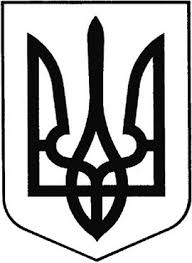 ГРEБІНКІВСЬКА СEЛИЩНА РАДАБілоцeрківського району Київської областіВИКОНАВЧИЙ КОМІТЕТР О З П О Р Я Д Ж E Н Н Явід 25 жовтня 2022 року        смт Гребінки                            № 157-ОДПро відзначення ПодякоюГребінківської селищної радиз нагоди  97 -ми річчя Керуючись ст. 42 Закону України «Про місцеве самоврядування в Україні», враховуючи клопотання директора комунального закладу позашкільної освіти Гребінківської селищної ради Білоцерківського району Київської області «Дитячо-юнацька спортивна школа «Авангард» НЕХТИ Володимира Васильовича, вх. № 1433/03-18 від 24.10.2022 та з нагоди 97-ми річчя від Дня народження МУХИ Миколи СавовичаЗОБОВ’ЯЗУЮ:Відзначити Подякою Гребінківської селищної ради за активний вагомий особистий внесок у розвиток фізичної культури і спорту на території Гребінківської селищної територіальної громади та з нагоди 97-ми річчя МУХИ Миколи Савовича.Відділу загально-організаційної роботи та управління персоналом  апарату виконавчого комітету Гребінківської селищної ради підготувати Подяку Гребінківської селищної ради МУСІ Миколі Савовичу.Контроль за виконанням даного розпорядження залишаю за собою.Селищний голова                                                    Роман ЗАСУХА